Lung diseaseLung disease, also known as respiratory disease, is a category of conditions ranging from asthma to chronic obstructive pulmonary disease (COPD) – one of the most common causes of death in England.COPD is progressive, largely preventable, and strongly linked to deprivation in England. It’s the fifth largest cause of emergency hospital admissions, and an estimated 85 per cent of cases are caused by smoking.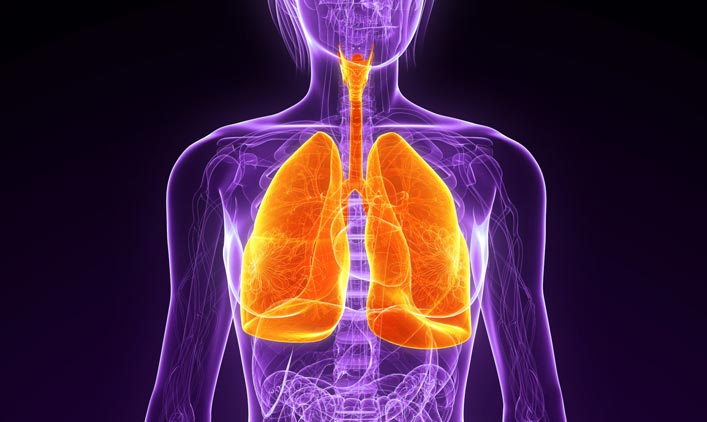 Case study: Fresh North East’s ‘Every Breath’ campaignAuthority type: 12 North East PCOs
Political affiliation: VariedThe North East has the highest rates of COPD in England, with nearly 9,000 cases diagnosed in 2008–2009 and an estimated 32,000 more undiagnosed. Around one fifth of the area’s adult population smokes.Fresh – Smoke Free North East – was set up in 2005 as the UK’s first dedicated regional tobacco control office and programme. Funded by all 12 Primary Care Organisations (PCOs) in the North East and hosted by County Durham and Darlington NHS Trust, Fresh is dedicated to shifting the social norms around tobacco use and won a gold medal in the inaugural public health awards of the Chief Medical Officer in 2009.Fresh’s 2011 Every Breath campaign targeted smokers with TV, cinema and radio adverts that raised awareness of the risk of developing COPD by highlighting personal stories from those caring for sufferers. Support from the British Lung Foundation and Sting, who hails from the area and gave permission for his song ‘every breath you take’ to be used in the campaign, contributed to its success.Figures from the NHS Information Centre revealed the first phase of the campaign inspired a huge rise in the number of people quitting smoking with local NHS Stop Smoking Services. From October to December 2011 there was a 17 per cent increase in people setting quit dates through NHS Stop Smoking Services in the North East and a 21 per cent increase in people making it successfully to week four of their quit. As a result of its impact, the campaign was re-launched in 2012.Ailsa Rutter, Director of Fresh, said: ‘The ‘Every Breath’ campaign has been a real wake-up call to many smokers. It was news to many people who thought that being short of breath was normal, when in many cases it is an early sign of COPD and it makes quitting even more urgent.’‘The ‘Every Breath’ campaign has been a real wake-up call to many smokers. It was news to many people who thought that being short of breath was normal, when in many cases it is an early sign of COPD and it makes quitting even more urgent.’ – Ailsa Rutter, Director, FreshLung diseaseLung disease, also known as respiratory disease, is a category of conditions ranging from asthma to chronic obstructive pulmonary disease (COPD) – one of the most common causes of death in England.COPD is progressive, largely preventable, and strongly linked to deprivation in England. It’s the fifth largest cause of emergency hospital admissions, and an estimated 85 per cent of cases are caused by smoking.Case study: Fresh North East’s ‘Every Breath’ campaignAuthority type: 12 North East PCOs
Political affiliation: VariedThe North East has the highest rates of COPD in England, with nearly 9,000 cases diagnosed in 2008–2009 and an estimated 32,000 more undiagnosed. Around one fifth of the area’s adult population smokes.Fresh – Smoke Free North East – was set up in 2005 as the UK’s first dedicated regional tobacco control office and programme. Funded by all 12 Primary Care Organisations (PCOs) in the North East and hosted by County Durham and Darlington NHS Trust, Fresh is dedicated to shifting the social norms around tobacco use and won a gold medal in the inaugural public health awards of the Chief Medical Officer in 2009.Fresh’s 2011 Every Breath campaign targeted smokers with TV, cinema and radio adverts that raised awareness of the risk of developing COPD by highlighting personal stories from those caring for sufferers. Support from the British Lung Foundation and Sting, who hails from the area and gave permission for his song ‘every breath you take’ to be used in the campaign, contributed to its success.Figures from the NHS Information Centre revealed the first phase of the campaign inspired a huge rise in the number of people quitting smoking with local NHS Stop Smoking Services. From October to December 2011 there was a 17 per cent increase in people setting quit dates through NHS Stop Smoking Services in the North East and a 21 per cent increase in people making it successfully to week four of their quit. As a result of its impact, the campaign was re-launched in 2012.Ailsa Rutter, Director of Fresh, said: ‘The ‘Every Breath’ campaign has been a real wake-up call to many smokers. It was news to many people who thought that being short of breath was normal, when in many cases it is an early sign of COPD and it makes quitting even more urgent.’‘The ‘Every Breath’ campaign has been a real wake-up call to many smokers. It was news to many people who thought that being short of breath was normal, when in many cases it is an early sign of COPD and it makes quitting even more urgent.’ – Ailsa Rutter, Director, FreshCommon causes of lung disease:1. SmokingSmoking is a major factor contributing to health inequalities. It damages the lungs and destroys the cells that should protect them. Around half of all smokers develop some airflow obstruction, while 10–20 percent develop COPD.2. Air pollutionAlmost all the air we breathe contains very low levels of pollution, mostly caused by petrol and diesel fumes. Most are harmless, however, some can cause breathing problems and aggravate existing lung conditions.Lung disease interventions:1. SmokingProvision of smoking cessation services within primary care and the workplace, and possible provision of pharmacotherapyRegular, targeted campaigns designed to prevent smoking uptake among under-18s and promote smoke-free homes and carsGreater enforcement of underage sales and counterfeit tobacco penalties2. Air pollutionReinforce the importance of monitoring the local environment to determine levels of air pollutionConsider reducing pollution from vehicle exhausts through measures such as congestion reduction and pedestrianisation.Common causes of lung disease:1. SmokingSmoking is a major factor contributing to health inequalities. It damages the lungs and destroys the cells that should protect them. Around half of all smokers develop some airflow obstruction, while 10–20 percent develop COPD.2. Air pollutionAlmost all the air we breathe contains very low levels of pollution, mostly caused by petrol and diesel fumes. Most are harmless, however, some can cause breathing problems and aggravate existing lung conditions.Lung disease interventions:1. SmokingProvision of smoking cessation services within primary care and the workplace, and possible provision of pharmacotherapyRegular, targeted campaigns designed to prevent smoking uptake among under-18s and promote smoke-free homes and carsGreater enforcement of underage sales and counterfeit tobacco penalties2. Air pollutionReinforce the importance of monitoring the local environment to determine levels of air pollutionConsider reducing pollution from vehicle exhausts through measures such as congestion reduction and pedestrianisation.